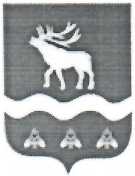 АДМИНИСТРАЦИЯЯКОВЛЕВСКОГО МУНИЦИПАЛЬНОГО РАЙОНАПРИМОРСКОГО КРАЯПОСТАНОВЛЕНИЕот11.07.2022с. Яковлевка№ 366-НПАО внесении изменений в постановление Администрации
Яковлевского муниципального района от 10.06.2013 № 422-НПА«О Порядке использования бюджетных ассигнований резервного фонда
Администрации Яковлевского муниципального района,
предусмотренных в составе бюджета Яковлевского
муниципального района»На основании Устава Яковлевского муниципального района Администрация Яковлевского муниципального районаПОСТАНОВЛЯЕТ:Внести в Порядок использования бюджетных ассигнований резервного фонда Администрации Яковлевского муниципального района, предусмотренных в составе бюджета Яковлевского муниципального района утвержденный постановлением Администрации Яковлевского муниципального района от 10 июня 2013 года № 422-НПА «О Порядке использования бюджетных ассигнований резервного фонда Администрации Яковлевского муниципального района, предусмотренных в составе бюджета Яковлевского муниципального района» (в редакции постановлений Администрации Яковлевского муниципального района от 21.10.2019 № 438-НПА, от 05.04.2022 № 162-НПА, от 29.04.2022 № 237-па) (далее - Порядок) следующее изменение:в подпункте 3.2.2 пункта 3.2 раздела 3 Порядка после слова «военнослужащих,» дополнить словом «добровольцев,».Контроль исполнения настоящего постановления оставляю за собой.Глава района - глава Администрации
Яковлевского мл ницинального районаА.А. Коренчук